PERNYATAAN KEASLIAN KARYA ILMIAHYang bertandatangan di bawah ini,menyatakan bahwa Karya Ilmiah saya adalah hasil karya asli saya untuk diterbitkan dalam Jurnal Agrivet. Karya tersebut belum pernah dipublikasikan oleh penerbit lain.Saya menyatakan dengan sesungguhnya bahwa dalam hasil karya ilmiah ini tidak terdapat sebagian atau keseluruhan karya orang lain, yang saya ambil dengan cara menyalin atau meniru dalam rangkaian kalimat yang menunjukkan gagasan, pemikiran, informasi, data, pendapat, pandangan atau teori dari orang lain, yang saya aku seolah-olah sebagai karya saya sendiri, dan/atau tidak terdapat bagian atau keseluruhan tulisan yang saya acu dan/atau kutip atau tiru tanpa menyebutkan sumbernya dalam catatan kutipan dan/atau tanpa menyatakan sumbernya secara memadai.Saya bersedia bertanggung jawab terhadap hal-hal yang muncul kemudian berkaitan dengan perbuatan saya tersebut.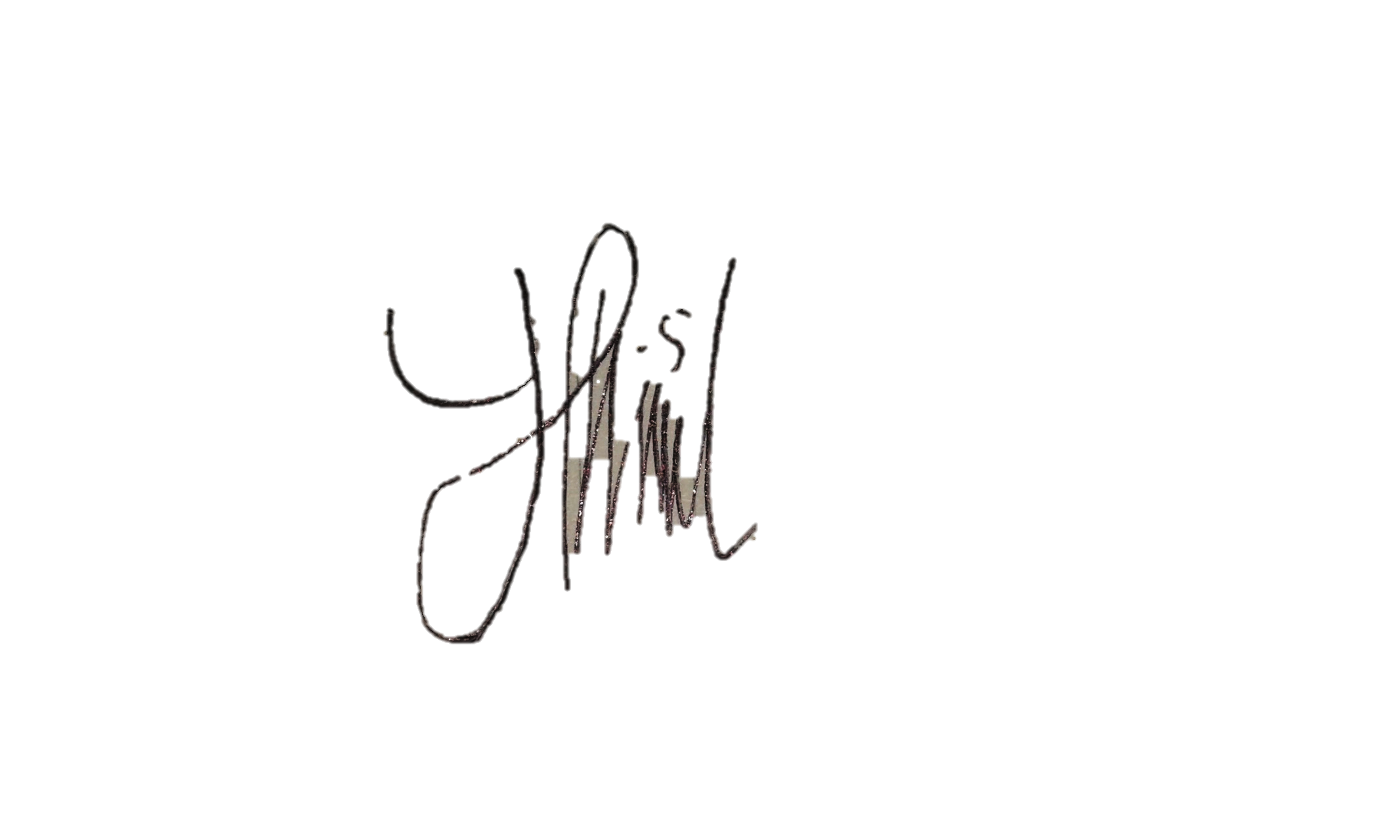 Yogyakarta, 6 Juli 2021Yang memberi pernyataanTeguh NarimahPERNYATAAN KELENGKAPAN TULISANYang bertandatangan di bawah ini,telah memenuhi kelengkaan tulisan sesuai aturan dan pendoman penulisan AGRIVET seperti tertera di bawah:Saya bersedia bertanggung jawab informasi yang saya berikan.Yogyakarta, 6 Juli 2021Yang memberi pernyataanTeguh Narimah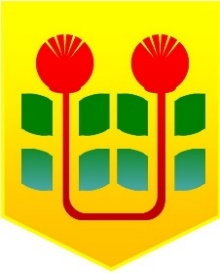 A G R I V E TJalan SWK 104 (Lingkar Utara) Condongcatur, Yogyakarta 55283jurnal.upnyk.ac.id/index.php/agrivetNama:Teguh NarimahInstansi:Universitas Pembangunan Nasional Veteran YogyakartaAlamat:Kenteng Gadingsari Sanden Bantul YogyakartaAlamat email:teguhnarimah9@gmail.comJudul:Pengaruh Pemberian Dosis Pupuk NPK dan Konsentrasi Pupuk Organik Cair Daun Gamal Terhadap Pertumbuhan dan Hasil Tanaman Kacang Hijau (Phaseolus radiatus L.)Penulis:Teguh Narimah, Endah Budi Irawati, Alif WaluyoA G R I V E TJalan SWK 104 (Lingkar Utara) Condongcatur, Yogyakarta 55283jurnal.upnyk.ac.id/index.php/agrivetNama:Teguh NarimahAlamat email:teguhnarimah9@gmail.comJudul:Pengaruh Pemberian Dosis Pupuk NPK dan Konsentrasi Pupuk Organik Cair Daun Gamal Terhadap Pertumbuhan dan Hasil Tanaman Kacang Hijau (Phaseolus radiatus L.)Penulis:Teguh Narimah, Endah Budi Irawati, Alif WaluyoKelengkapanCheck listMencantumkan judul Bahasa Indonesia dan inggris.✓Judul ditulis KAPITAL dan tebal serta jumlah kata tidak lebih dari 20.✓Mencantumkan nama, afilisasi, alamat, dan email punulis.✓Mencantumkan abstrak Bahasa Indonesia dalam 1 alinea dan tidak lebih dari 300 kata dan kata kunci.✓Mencantumkan abstract Bahasa inggris dalam 1 alinea dan tidak lebih dari 300 kata dan keyword.✓Mencantumkan Pendahuluan, Metode Penelitian, Hasil dan Pembahasan, Kesimpulan, Ucapan terima kasih dan Daftar Pustaka.✓Persentase pustaka acuan primer terhadap pustaka acuan lainnya lebih besar dari 80%✓Persentase pustaka acuan terbitan 10 tahun terakhir lebih besar dari 80%✓Meletakkan gambar beresolusi besar hanya setelah daftar pustaka.✓Meletakkan tabel beresolusi besar hanya setelah daftar pustaka.✓